Hoje comemoramos o Dia Mundial do Riso!411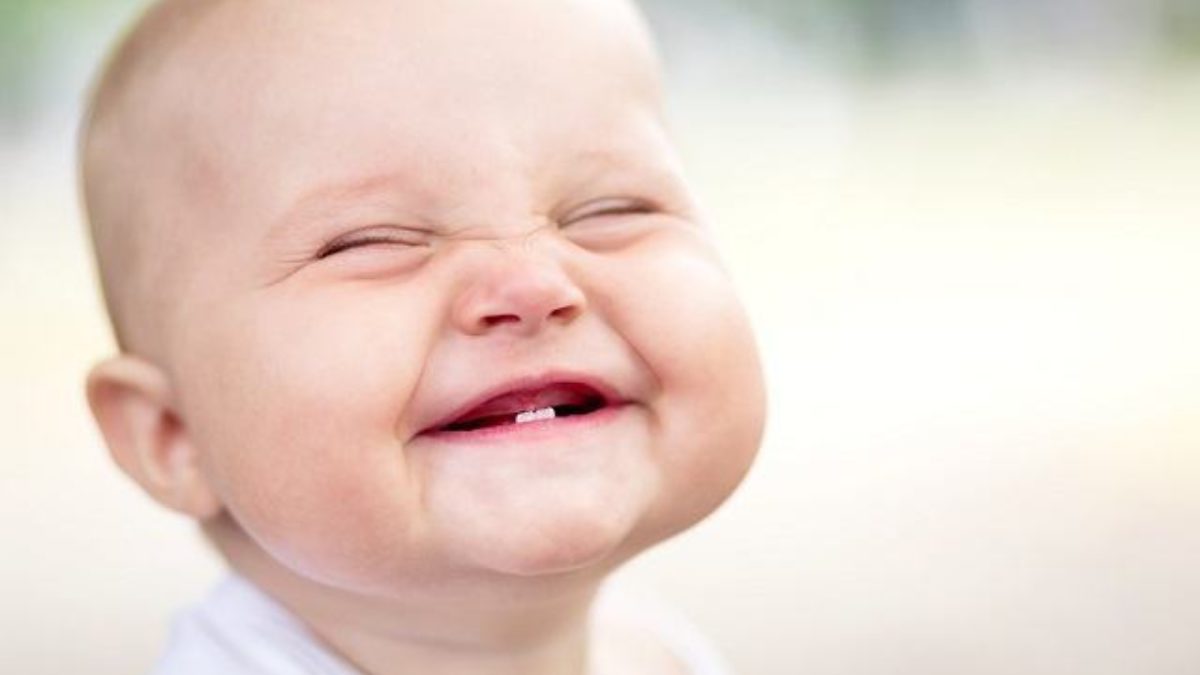 Hoje comemoramos o Dia Mundial do Riso!Tudo começou em 1995, quando o médico indiano Madan Kataria resolveu fundar o primeiro clube da risada, como método terapêutico alternativo para seus pacientes. De lá para cá existem mais de 800 clubes do gênero espalhados pelo mundo. Há 3 anos, o Dia do Riso foi institucionalizado em todo o mundo. Somente na Alemanha existem 25 clubes da risada, que reúnem pessoas dispostas a darem boas gargalhadas.O riso traz alegria, bom humor, saúde e além de tudo aproxima e atrai as pessoas. Quem ri todos os dias consegue levar uma vida mais tranquila e feliz.Além do mais, rir nos faz relaxar! Você sabia que quando rimos o nosso corpo pode chegar a movimentar cerca de 80 músculos? Este exercício diário retarda também o aparecimento das temidas rugas durante o processo de envelhecimento.Mas o riso não exercita somente o rosto, e sim o corpo todo, podendo mexer também com o cérebro, garganta, coração, tórax, pernas e pés!Viver sorrindo e dando risadas é muito mais gostoso! Não deixe nunca de sorrir!Sorria,Sempre nos momentosde tristeza e angústiaPara que a alma não se acostume ao sofrimento,não se cale em desespero,e não adormeça eternamenteSorria,Para que a vida seja mais belaPara que o amor seja mais forte e verdadeiroPara que as flores e tudo mais possam fazer sentidoSorriaSempre que a vida parecer confusaPara que as luzes possam brilhar,e para que as respostas e soluções possam surgir,para os problemas serem mais fáceis de serem resolvidos…SorriaEm todos os momentos da vidaPorque o sorriso é um remédio paratodas as dores, e um meio de se chegara completa e verdadeira Felicidade!